Для чего нужны занятия с логопедомЛогопед – это квалифицированный специалист, занимающийся выявлением нарушений звукопроизношения  в  речи  и  их  исправлением. Родители  не  всегда  могут  услышать  все дефекты в речи своего  ребенка. Логопед помогает родителям понять, как  правильно формировать речь детей, разъясняет и показывает им, в чем состоит логопедическая работа,   объясняет необходимость выполнения домашнего задания, закрепления достигнутого на занятиях дома. Многие родители думают, что речь ребенка исправится сама собой, с возрастом, но это не так, чем старше становится ребенок, тем сложнее исправить недостатки в речи. Не надо надеяться, что все недостатки исправятся сами собой. Вы несете ответственность за судьбу  своего ребенка, не бойтесь лишний раз обратиться к специалисту! Своевременно оказанная помощь сэкономит ваши нервы и поможет вашему ребенку почувствовать себя более уверенным.      У людей с нарушениями речи часто формируются комплексы неполноценности. Комплекс неполноценности иногда является также подсознательной причиной дефектовречи.  Поэтому,   при  первых  признаках  нарушений   в  речи  вашего  ребенка,  необходимо незамедлительно обратиться к квалифицированному специалисту – логопеду.  Логопед не только «поставит» звуки и введет их в речь, но и будет заниматься  развитием у ребенка внимания, зрительного и слухового восприятия (узнавания и различения), памяти, мышления, обогащением словарного запаса, развитием общей и мелкой моторики. Красивая   правильная речь позволяет ребёнку почувствовать себя счастливым и достигнуть больших успехов  в обществе.       Если не исправить у ребенка произношение до школы, то потом это сделать очень трудно, так как оно закрепляется и входит в привычку. Так же, существует ошибочное мнение, что к  логопеду необходимо  обращаться после  5  лет. Но  это может  быть  лишь  в том случае, если к 5-ти годам в речи ребенка остаются несформированными (или нарушенными) лишь 1-2 звука (чаще звуки [Р], [РЬ], [Л], реже [Ш], [Ж], [Ч]), и   все остальные стороны речи развиты в соответствии с возрастом. К сожалению, большинство речевых нарушений не поддается самокоррекции (самостоятельному исправлению).      Любое отклонение от нормы требует незамедлительной консультации специалиста.  Чем раньше будет выявлен дефект, тем быстрее и легче его можно исправить.       Только логопед может квалифицированно проанализировать ситуацию, указать на необходимость проведения специальных занятий и дать вам подробную консультацию.       Важной и неотъемлемой частью работы по устранению речевых нарушений у детей  -является тесное взаимодействие логопеда и родителей. Логопед работает над развитием речи ребенка, выполняет артикуляционную гимнастику, показывает родителям правильность ее выполнения на себе   или ребенке. Родители  должны  внимательно слушать рекомендации логопеда и  выполнять  все  задания,  которые  он  задает  на  дом.  Чем теснее логопед будет взаимодействовать с родителями, тем быстрее и лучше  будет результат у ребенка.       Индивидуальные занятия с логопедом обычно проходят  2  раза  в  неделю,  логопед выезжает на дом, либо принимает в поликлинике, речевом центре, логопедическом кабинете. Длительность логопедического занятия с ребенком зависит от возраста ребенка, его особенностей, составляет от 20 до 30  минут (в соответствии  с  требованиями САНПИНа).  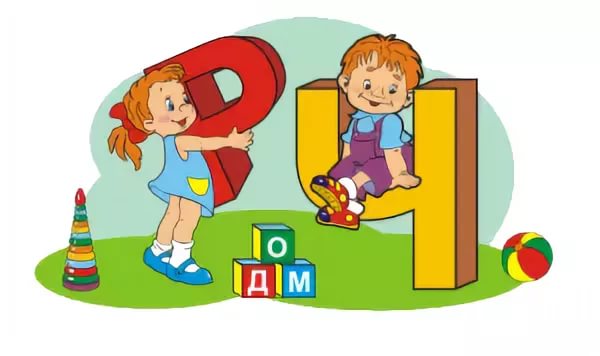 